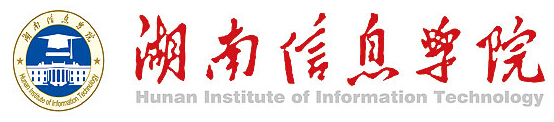 课程教学大纲《中国近现代史纲要》课程教学大纲一、课程性质、目的和任务(一)课程性质:《中国近现代史纲要》是一门集历史性、理论性、教育性、知识性、政治性、科学性于一体的公共思想政治理论教育课程，是2005年中央宣传部、国家教育部《关于进一步加强和改进高等学校思想政治理论课的意见》及实施方案中规定的高校本科学生必修课程。课程目的：通过本门课程的学习，使学生较好地掌握中国近现代史的基础知识，把握中国近现代史的基本线索及发展规律；帮助学生了解国史、国情；使学生树立正确的历史观，培养其正确分析历史事件、评论历史人物的能力，深刻领会历史和人民怎样选择了马克思主义，怎样选择了中国共产党，怎样选择了社会主义道路，从而增强坚持中国共产党的领导和走社会主义的道路的信念；了解中国共产党人实现马克思主义基本原理与中国具体实际相结合第一次历史性飞跃及其理论成果，增强建设中国特色社会主义的自觉性。课程任务：本课程的主要任务是通过学习中国近现代史的基本知识，紧密结合中国近现代的历史实际，对有关历史进程、事件和人物的分析，提高运用科学的历史观和方法论分析历史问题、辨别历史是非的能力。通过借鉴历史，思考和探求中华民族赖以走向近现代化的历史文化的内涵，培植既不骄傲自大又不妄自菲薄，既自信又虚心的新民族文化心理特质，使我们减少前进道路上的曲折，顺利走向富强、民主、文明的明天。  二、课程教学基本要求通过本门课程的教学，帮助学生了解外国帝国主义入侵中国及与中国封建势力相结合给中华民族带来的深重苦难，从而充分地认识到革命的必要性、正义性和进步性，激发学生的爱国主义情操和民族意识，以增强民族自尊心、自信心和自豪感；帮助学生了解近代以来中国人民（包括先进分子和普通大众）为救亡图存而进行艰苦探索、顽强奋斗的历程及其经验教训，充分认识历史和人民怎样选择了中国共产党、选择了马克思主义，进一步增强拥护党的领导和接受马克思主义指导的自觉性；帮助学生联系新中国成立以后的国内外的环境，深刻了解中国人民走上以共产党为领导力量的社会主义道路的历史必然性，体会到中国选择社会主义的必要性和正确性，坚定走中国特色社会主义道路的信念；开展有关历史进程和历史人物的分析，从而帮助学生提高运用科学的历史观和方法论分析历史问题的能力。三、课程内容（一）导言及上编综述 风云变幻的八十年教学内容：1.鸦片战争前的中国与世界;2.外国资本主义入侵与近代中国社会的半殖民地半封建性质;3.近代中国的主要矛盾和历史任务。教学重点:第一次工业革命与与鸦片战争之间的相关性;了解清朝中后期闭关锁国政策对中国近代化历史进程的影响。教学难点:中国半殖民地化的进程历史，能理解半殖民地与殖民地的联系和区别。反对外国侵略的斗争教学内容：1.资本－帝国主义对我国的侵略;2.抵御外来侵略、争取民族独立的斗争;3.反侵略斗争的失败与民族意识的觉醒。教学重点:了解从鸦片战争到辛丑条约的基本历史过程，认识清朝廷是如何在外来侵略的打击下，不断丧权辱国，使中国的领土与主权不断受到破坏和丧失；了解中国人民的反抗与斗争精神及其失败的原因。教学难点:中国人民反侵略斗争失败的原因。（三）对国家出路的早期探索教学内容：1.农民群众斗争风暴的起落;2.洋务运动的兴衰;3.维新运动的兴起和夭折。教学重点:分析总结太平天国农民战争、洋务运动和戊戌维新运动的失败原因和经验教训。 教学难点：农民阶级、地主阶级和资产阶级都不可能带领中国走向民族独立和国家富强；戊戌维新运动是一次思想启蒙运动。   （四）辛亥革命与君主专制制度的终结 教学内容：1.举起近代民族民主革命的旗帜2.辛亥革命与建立民国3.辛亥革命的失败。教学重点:辛亥革命爆发的历史条件， 理解孙中山领导的辛亥革命引起了近代中国的历史性巨大变化。教学难点：评价辛亥革命；评价三民主义。（五）中编综述 翻天覆地的三十年教学内容：1.中国所处的时代和国际环境；2.“三座大山”的重压；3.两个中国之命运。教学重点:二十世纪前半叶时代特征与世界大势对中国各政治派别在政治趋向上的影响。教学难点：中国两种命运的斗争。(六) 开天辟地的大事变教学内容：1.新文化运动和五四运动；2.马克思主义进一步传播与中国共产党的诞生；3.中国革命的新局面。教学重点:新文化运动和五四运动的历史意义；中国共产党的成立是“开天辟地的大事变”。教学难点：中国共产党诞生的历史特点；中国的先进分子为什么和怎样选择了马克思主义。（七）中国革命的新道路 教学内容：1.对革命新道路的艰难探索；2.中国革命在探索中曲折前进。教学重点:农村包围城市、武装夺取政权理论的基本内容。教学难点：20世纪30年代前、中期，中国共产党内屡次出现严重“左”倾错误的原因。（八）中华民族的抗日战争   教学内容：1.日本发动灭亡中国的侵略战争；2.从局部抗战到全国性抗战；3.国民党与抗日的正面战场；4.中国共产党成为抗日战争的中流砥柱；5.抗日战争的胜利及其意义。    教学重点:中国共产党是中国人民抗日战争的中流砥柱；中国人民抗日战争在世界反法西斯战争中的地位。教学难点：国民党在抗战中的评价；第二次国共合作与抗日民族统一战线的形成与作用。（九）为新中国而奋斗 教学内容：1.从争取和平民主到进行自卫战争；2.国民党政府处在全民的包围中；3.中国共产党与民主党派的合作；4.人民共和国：中国人民的历史选择。教学重点:中国共产党为争取国内和平所做的努力；中华人民共和国的成立及其伟大历史意义。教学难点：中国共产党领导多党合作制的形成、特点；国民党反动统治的崩溃及其原因。下篇综述 辉煌的历史进程    教学内容：1.中华人民共和国的成立和中国进入社会主义初级阶段；2.新中国发展的两个历史时期及其相互关系；3.开创和发展中国特色社会主义。教学重点:中华人民共和国的成立；新中国成立以后的历史进程和成就。教学难点：探索中国特色社会主义建设道路。（十一）社会主义基本制度在中国的确立  教学内容：1.从新民主主义向社会主义的过渡的开始；2.社会主义道路：历史和人民的选择；3.有中国特点的向社会主义过渡的道路。教学重点:为新民主主义社会是一个过渡性质的社会，中国社会主义改造的特点及其历史经验。教学难点：资本主义工商业社会主义改造的特点及其历史经验；经济不发达国家首先进入社会主义社会是否违背了“生产力决定生产关系”的客观规律。(十二)社会主义建设在探索中曲折发展   教学内容：1.良好的开局2.探索中的严重曲折3.建设的成就、探索的成果。教学重点:如何认识全面建设社会主义的开端？如何认识探索社会主义建设的严重曲折？为什么说毛泽东是探索社会主义建设道路的开创者？教学难点：如何正确看待在社会主义经济建设中出现的失误；“文化大革命”发生的历史原因和教训。(十三)中国特色社会主义的开创与续接发展教学内容：1.历史性的伟大转折和改革开放的起步；2.改革开放和现代化建设新局面的展开；3.中国特色社会主义事业的跨世纪发展；4.在新的历史起点上推进中国特色社会主义。教学重点:十一届三中全会的历史功绩；改革开放的历史进程；改革开放以来我国取得的成就；如何推进中国特色社会主义。教学难点：改革开放以来取得重大成就的根本原因和主要经验。(十四)中国特色社会主义进入新时代1.开拓中国特色社会主义更为广阔的发展前景；2.党和国家事业的历史性成就和历史性变革；3.夺取新时代中国特色社会主义伟大胜利。教学重点：理解“五位一体”“四个全面”战略布局。教学难点：认识中国特色社会主义进入新时代与我国社会主要矛盾的新变化。四、课程教学内容与教学环节学时分配 五、考核与成绩评定考核性质：考查课，百分制考核形式：开卷、论文考试用时：期末90分钟考核模式：二段制模式（平时考核、期末考核）成绩评定方法：总评成绩＝平时成绩×40％＋期末成绩×60％（其中学生课堂实践活动成绩纳入平时成绩）六、选用教材及参考书（一）选用教材教材名称：《中国近现代史纲要》（2018年版） ISBN号： 978-7-04-049483-9规格：马克思主义理论研究和建设工程重点教材 主编：本书编写组出版社：高等教育出版社出版时间：2018年4月单价：26.00元参考书目[1]中国近代史．蒋廷黻．岳麓书社，1987.[2]近代中国的新陈代谢．陈旭麓．上海人民出版社，1992.[3]伟大的中国革命．费正清．世界知识出版社，2000.[4]剑桥中国晚清史．费正清．中国社会科学出版社，1985.    [5]乡土中国．费孝通．北京大学出版社，1998.[6]中国的现代化．吉尔伯特·罗兹曼．江苏人民出版社，2003.[7]天朝的崩溃－鸦片战争．茅海建．三联书店，1995.[8]改良与革命．周锡瑞．中华书局，1982.[9]中国的内战－1945－1949年的中国．胡素珊．中国青年出版社，1997.[10]建设有中国特色的社会主义．邓小平．人民出版社,1993.[11]论“三个代表”．江泽民．中央文献出版社,2001.[12]树立和落实科学发展．观胡锦涛．党建读物出版社,2005年.[13]中国特色社会主义学习读本．中共中央宣传部．学习出版社,2013年.[14]关于<中共中央关于全面深化改革若干重大问题的决定>的说明．习近平．《十八大以来重要文献选编》（上）．中央文献出版社,2014年.学习网站与主页[1]中国社会科学院 http://www.cssn.cn [2]高校思想政治理论课程网 http://www.sxz.edu.cn/   [3]思想政治教育研究网 http://szjy.hrbust.edu.cn/七、说明（一）修订大纲的指导思想1.符合培养目标，注重培养学生分析历史问题、辨别历史是非和判断形势的能力。 2.帮助大学生系统地掌握中国近代历史发展脉络和趋势，坚定对马克思主义的信仰，对中国特色社会主义的理想信念和信心，对党和政府的信任。（二）本课程与其它课程的联系本课程是高等院校学生必修的思想政治理论核心课程,与其它政治理论课有着密切的内在联系。教学方式与教学方法的具体改革措施1.本课程以课堂教学为中心，灵活运用参与式、讨论式、演讲式、辩论式、案例式、倒置式、团队项目体验式等多种教学方法，以力求通过多种教学方法的在教学过程中的结合运用，使理论具体化，观点问题化，过程互动化，构筑“教”与“学”的良性互动平台。2.全面采用多媒体教学手段，提高教学效率。编写《中国近现代史纲要》电子教案和多媒体课件，全程采用电子教案并结合多媒体课件进行授课，充分发挥多媒体教学形式多样、信息量大、形象直观的优势，省去大量的板书时间，以更加整齐、美观、生动和可视等方式展现课程内容，提高教学效率，增强学生的学习兴趣，提升教学效果。（四）在本课程的全部教学过程中，对学生综合素质和能力（含自学能力、创新能力、实践能力、表达能力等）培养从几个方面入手，采取以下措施：1.激励学生针对讲授内容进行课外自学，提高学生的自学能力和创新能力。2.补充一些课外内容让学生加深对知识的理解。3.课堂上，对学生进行相关问题的提问，提高学生的表达能力。4.在授课过程中，将理论与实际相结合，把理论知识寓于实际实例中，加强学生的逻辑思维能力和分析问题解决问题的能力。                                        大纲起草人： 罗斯静                                                             参与讨论人：董良 张玲华 刘洪波                                        教研室审核人：董良                                        学院审核人：刘汨凡                                        日   期：2018 年5月8日课程名称：中国近现代史纲要制（修）订人：罗斯静审定人：刘红波教研室主任：董  良开课单位负责人：刘汩凡制（修）订时间：2018年5月课程名称中国近现代史纲要课程编号051110040适用专业全校各本科专业先修课程《思想道德修养与法律基础》开课时间第二学期第1至16周总学时/学分数32/2课程类别通识必修课通识必修课通识必修课考核方式考查；论文；开卷考查；论文；开卷考查；论文；开卷序号教学内容学时学时分配学时分配学时分配学时分配学时分配学时分配课外上机学时课外上机学时课外实验学时备注序号教学内容学时讲授实验实验上机上机其他课外上机学时课外上机学时课外实验学时备注1导言及上编综述222反对外国侵略的斗争223对国家出路的早期探索4314辛亥革命与君主专制制度的终结445中编综述 翻天覆地的三十年226研究性学习成果展示227开天辟地的大事变4448中国革命的新道路2229中华民族的抗日战争21110为新中国而奋斗2211下篇综述 辉煌的历史征程2212社会主义基本制度在中国的确立、社会主义建设在探索中曲折发展、中国特色社会主义的开创与续接发展、中国特色社会主义进入新时代2213考试22合计合计32266